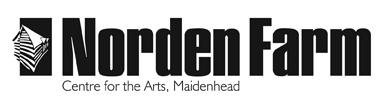 Classes and Activities – Information SheetStencils and lifting out - SUM2019Category: 		Adult (18+ years) Date:			Saturday 4 MayTime:			10am – 3pm Location:		Norden Farm Centre for the ArtsTutor:			Jo HallClass Size:		Up to 12Cost of class:	£38Course outline:In this workshop we will use objects either as stencils (Meccano, doilies, torn paper, paper clips, keys etc) for spattering or for lifting out paint (bubble wrap, lace, sponge) to make imaginative or abstract compositions. These may be developed with additional washes and brush strokes.Materials required and any additional costs: Materials for use as stencils will be provided but you are welcome to bring some of your own. We will also make our own stencils from torn paper. Please bring your own watercolour equipment; paint, brushes, palette, table easel or drawing board and wooden block, masking tape, natural sponge if you have one, old toothbrush, paper towel, waterpots, watercolour paper. Some paper will be available at cost.  Tutor biography: Jo is a landscape artist and has led a great variety of art workshops in Bath, London and Maidenhead, including for the . Jo is also an Honorary Member and Past President of the Society of Graphic Fine Art, the national drawing society. Published works include four features on drawing techniques in Artists and Illustrators Magazine. Exhibition venues include Mall Galleries; Menier Gallery; Llewellyn Alexander Gallery; RAC Pall Mall; Barbican Library; Tower 42 at R K Burt Gallery and Bankside Gallery.Jo is happy to take course content / materials enquiries via email: johall@mhstudios.co.ukTo book please contact the Box Office on 01628 788997 / www.nordenfarm.orgNorden Farm Centre for the Arts Ltd. (No. 5405277) & Norden Farm Centre Trust Ltd. (No. 2713653, Charity Registration No. 1013555) are companies registered in  and . The Registered Office is .